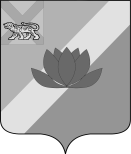 АДМИНИСТРАЦИЯ  ЛЕСОЗАВОДСКОГО ГОРОДСКОГО ОКРУГАФИНАНСОВОЕ УПРАВЛЕНИЕПРИКАЗ07.02.2023 года                          	г.Лесозаводск                                         	                   №12  На основании статьи 20 Бюджетного кодекса Российской Федерации,  постановлением администрации Лесозаводского городского округа от 23.11.2022 
№ 2484 «Об утверждении перечня главных администраторов доходов бюджета Лесозаводского городского округа, главных администраторов  источников внутреннего финансирования дефицита бюджета Лесозаводского городского округа  на 2023 год»,ПРИКАЗЫВАЮ:1. Закрепить за главными администраторами доходов бюджета Лесозаводского городского округа:Муниципальное казенное учреждение «Управление культуры, молодежной политики и спорта Лесозаводского городского округа»  следующий доходный источник:988 2 02 25229 04 0000 150 «Субсидии бюджетам городских округов на приобретение спортивного оборудования и инвентаря для приведения организаций дополнительного образования со специальным наименованием "спортивная школа", использующих в своем наименовании слово "олимпийский" или образованные на его основе слова или словосочетания, в нормативное состояние».2. Довести настоящий приказ до Управления Федерального казначейства по Приморскому краю в трехдневный срок со дня подписания. 3. Настоящий приказ вступает в силу со дня его подписания.          4. Контроль за исполнением настоящего приказа оставляю за собой.Начальник финансового управления				                           В.Г.СинюковаОЗНАКОМЛЕНЫ:Начальник отдела учета и отчетности					              С.В. ГранжеНачальник бюджетного отдела                                                                           О.В. ЛогиноваО внесении изменений в состав закрепленных за главнымиадминистраторами доходов бюджета Лесозаводского городского округа кодов классификации  доходов бюджета Лесозаводского городского округа